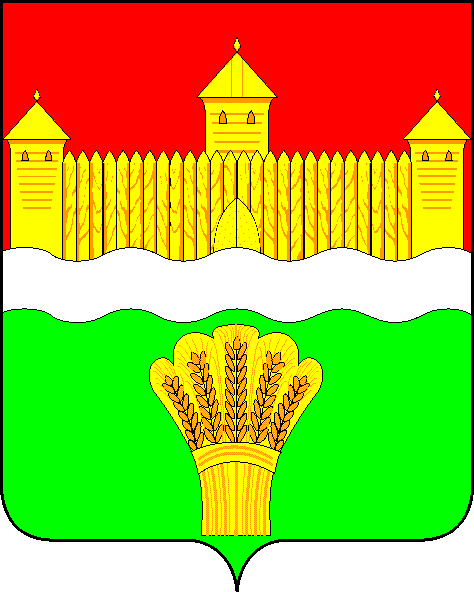 КЕМЕРОВСКАЯ ОБЛАСТЬ - КУЗБАСССОВЕТ НАРОДНЫХ ДЕПУТАТОВКЕМЕРОВСКОГО МУНИЦИПАЛЬНОГО ОКРУГАПЕРВОГО СОЗЫВАСЕССИЯ № 44Решениеот «31» августа 2022 г. № 685г. КемеровоО работе управления промышленности и экологии администрации Кемеровского муниципального округа в 2021 году, 7 месяцев 2022 года, планы на 4 месяца 2022 годаЗаслушав начальника управления промышленности и экологии администрации Кемеровского муниципального округа о работе управления промышленности и экологии администрации Кемеровского муниципального округа в 2021 году, 7 месяцев 2022 года, планы на 4 месяца 2022 года, руководствуясь ст. 27 Устава Кемеровского муниципального округа, Совет народных депутатов Кемеровского муниципального округаРЕШИЛ:1. Информацию начальника управления промышленности и экологии администрации Кемеровского муниципального округа о работе управления промышленности и экологии администрации Кемеровского муниципального округа в 2021 году, 7 месяцев 2022 года, планы на 4 месяца 2022 года принять к сведению.2. Направить информацию начальника управления промышленности и экологии администрации Кемеровского муниципального округа о работе управления промышленности и экологии администрации Кемеровского муниципального округа в 2021 году, 7 месяцев 2022 года, планы на 4 месяца 2022 года главе Кемеровского муниципального округа.3. Опубликовать настоящее решение в газете «Заря», официальном сетевом издании «Электронный бюллетень администрации Кемеровского муниципального округа» и официальном сайте Совета народных депутатов Кемеровского муниципального округа в сети «Интернет».4. Контроль за исполнением решения возложить на Трусова С.Е. – председателя комитета по сельскому хозяйству, промышленности и экологии.5. Настоящее решение вступает в силу со дня его официального опубликования.ПредседательСовета народных депутатов Кемеровского муниципального округа                                      В.В. Харланович 